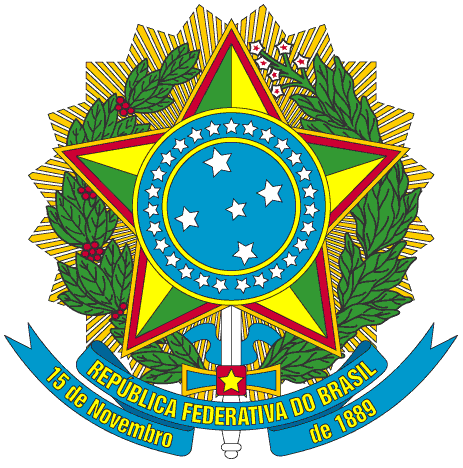 SERVIÇO PÚBLICO FEDERALPORTARIA Nº 021/2016/PROEN, DE 07 DE OUTUBRO DE 2016O PRÓ-REITOR DE ENSINO DO INSTITUTO FEDERAL DE EDUCAÇÃO, CIÊNCIA E TECNOLOGIA DO CEARÁ, no uso de suas atribuições, considerando a Portaria Nº 298 de 12 de março de 2013 e a Portaria Nº 200/GR, de 28 de fevereiro de 2014.RESOLVEArt. 1º - Nomear a Comissão para Elaboração do Projeto Pedagógico do Curso Técnico em Manutenção Automotiva para o campus de Horizonte.§ 1º -  A comissão será composta pelos seguintes servidores, sob a presidência do primeiro:I.  Maria Mirian Carneiro Brasil de Matos Constantino  Siape Nº 1081245II. Valton Chaves Maia                         			Siape Nº 1840292III. Alessandro Marques Maia                			Siape Nº 1958547IV. Erbênia Lima de Oliveira 				Siape Nº 1981221V. Osmélia Olinda de Oliveira Almeida			Siape Nº 2327942§ 2º - A comissão terá o prazo de 60 dias contados a partir da data desta Portaria para apresentar o resultado dos trabalhos.PUBLIQUE-SE                        ANOTE-SE                      CUMPRA-SE	PRÓ-REITORIA DE ENSINO DO INSTITUTO FEDERAL DE EDUCAÇÃO CIÊNCIA E TECNOLOGIA DO CEARÁ, 07 de outubro de 2016.Reuber Saraiva de SantiagoPró-reitor de Ensino